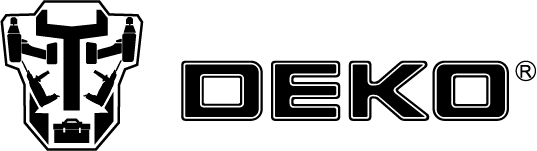 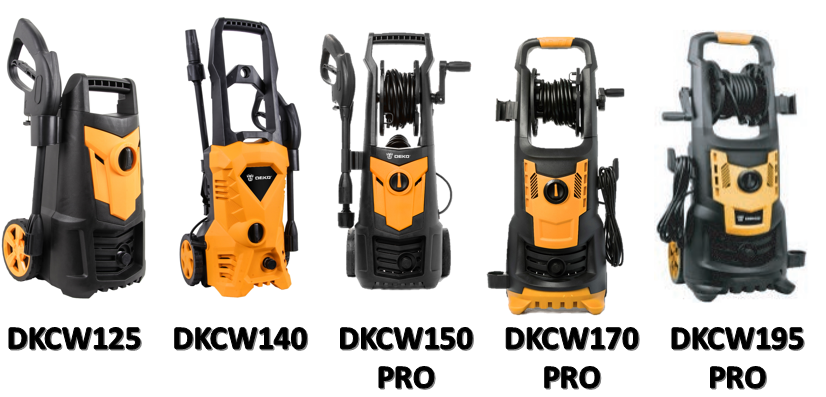 ИНСТРУКЦИЯТЕХНИЧЕСКИЕ ХАРАКТЕРИСТИКИМойка высокого давления (далее по тексту - мойка) предназначена для мойки транспортных средств (машин, лодок, мотоциклов и т.п.), очистки загрязнённых поверхностей при помощи чистой воды под высоким давлением (при необходимости с добавлением моющих средств), в бытовых условиях.ИНСТРУКЦИЯ ПО ТЕХНИКЕ БЕЗОПАСНОСТИ Применять мойку разрешается только в соответствии с назначением, указанным в руководстве. При эксплуатации мойки необходимо соблюдать все требования руководства по её эксплуатации, бережно обращаться с ней, не подвергать ее ударам, перегрузкам, воздействию грязи и нефтепродуктов. При всех работах по регулировки и техобслуживанию мойки отключайте ее от электросети. Не работайте вблизи детей, животных, не оставляйте мойку без внимания. Хорошо изучите все органы управления мойкой. Будьте готовы к экстренному отключению в случае непредвиденной ситуации. При подключении мойки к электрической сети обратите внимание чтобы шнур питания был подключен к розетке с заземлением. Это необходимо для того, чтобы избежать риск удара электрическим током, при сбое в работе. При подключении мойки к электросети убедитесь, что напряжение питания мойки совпадает с напряжением в электрической сети. При использовании удлинителя убедитесь, что он обеспечивает заземление подключаемых к нему приборов. Используйте только те удлинители, которые предназначены для эксплуатации вне помещения и имеют штепсель, защищенный от воды. Используйте удлинители с техническими характеристиками, соответствующими характеристикам электросети. Не используйте неисправные удлинители. Если шнур питания мойки поврежден он должен быть заменен в сервисном центре, квалифицированным специалистом. Не ставьте ничего на шнур питания и не дергайте за него, чтобы отключить от электросети. Шнур питания не должен соприкасаться с горячими предметами и поверхностями, острыми углами. Для того чтобы избежать удара электрическим током не работайте с мойкой во время дождя или грозы. Все подключения должны быть сухими. Не прикасайтесь влажными руками к штепсельной вилке. Не допускайте попадание воды внутрь корпуса мойки.Не используйте мойку при температуре окружающей среды ниже 0°С.Мойка предназначена для использования чистой воды, не используйте какие-либо химические средства. При работе не направляйте струю воды на людей.Сопла высокого давления могут быть опасными, если неправильно использовать их. Не направляйте их на электрические приборы и корпус мойки. Не направляйте струйную трубку мойки на себя или других людей с целью почистить одежду или обувь. Чтобы гарантировать безопасную и долговечную работу мойки, используйте только оригинальные приспособления и запасные части. Не используйте мойку, если имеется неисправность какого-либо узла. Чтобы избежать случайного нажатия на курок пистолета при не работающей мойке, используйте блокиратор, которым оснащён курок.ПОДГОТОВКА К РАБОТЕ И ПОРЯДОК ЭКСПЛУАТАЦИИСборка и подключение  При сборке и подключении устройства двигатель не должен работать и сетевой кабель должен быть отсоединен.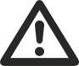 Прижмите крюк пистолета-распылителя к мойке.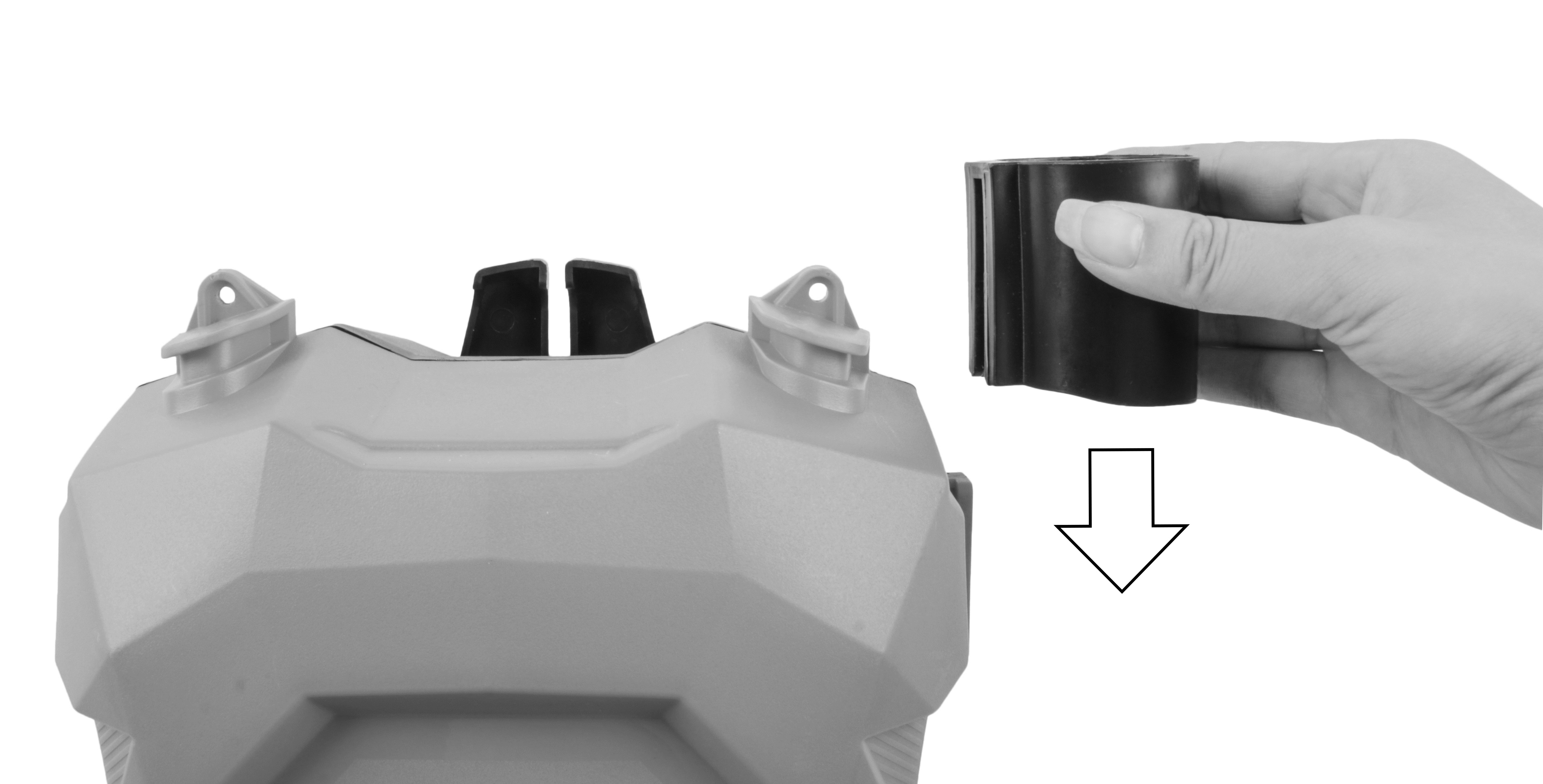 Подсоедините ручку к мойке с помощью винтов. 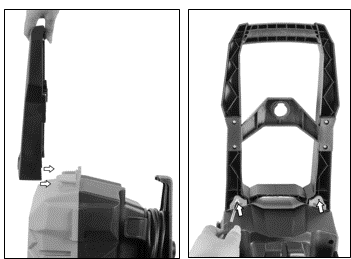 Прижмите кабельный крючок к устройству и закрепите двумя винтами.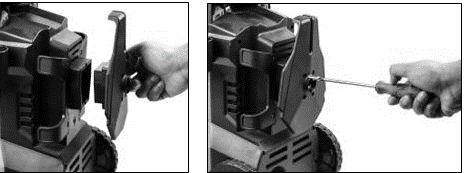 Сначала снимите защитный колпачок (a) впускного патрубка. Присоедините входной фильтр к входному отверстию мойки. 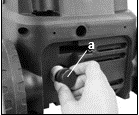 Затем вставьте разъем 1/2 HPC в разъем для впуска воды. Подсоедините другой конец наливного шланга к водопроводу.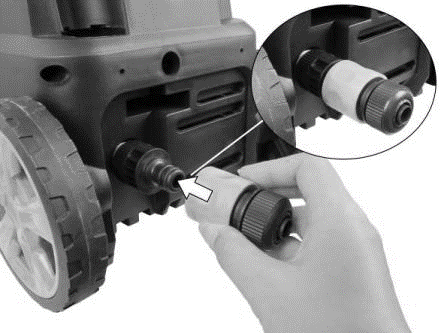 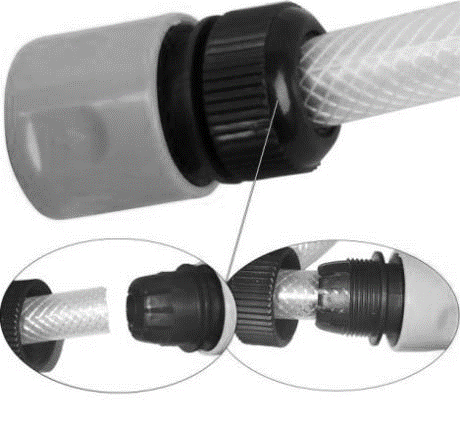 Откройте кран и нажмите на спусковой крючок, пока весь воздух не выйдет из машины, а вода не потечет из пистолета. Соберите пистолет-распылитель. Сборка осуществляется путём установки штанги в пазы и проворачиванием её до фиксации.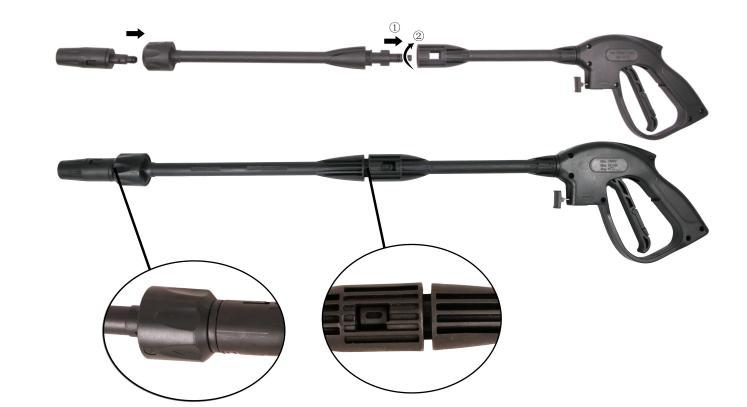 Присоедините шланг высокого давления к пистолету распылителю. 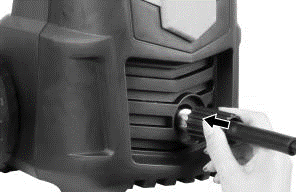 Присоедините шланг высокого давления к выходному разъёму для воды.Порядок работы: Подсоедините мойку к сети.Откройте подачу воды.Нажмите на курок моечного пистолета и удерживайте его до появления струи воды, это позволит выпустить воздух из системы, и исключит возможность сухого хода. Отпустите курок пистолета.Переведите выключатель в положение включено. Нажмите на спусковой крючок. Напоминание: двигатель не работает непрерывно, только при нажатии на спусковой крючок.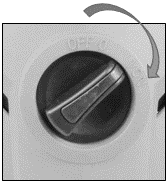 Завершение работы: Отпустите курок пистолета.Переведите выключатель в положение выключено. Перекройте подачу воды.Нажмите на курок моечного пистолета и удерживайте его 1-2 сек, для сброса давления в системе. Отключите мойку от сети. 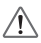 После отключения мойки шланг и пистолет находятся под высоким давлением, запрещается отключать моечный пистолет или шланг при включенной мойке. Не оставляйте мойку на долго в выключенном состоянии под высоким давлением. ХРАНЕНИЕ И ОБСЛУЖИВАНИЕПри длительном хранении, например, зимой необходимо выполнить следующие действия: Установить моечную машину на ровную поверхность.Зафиксировать струйную трубку в соответствующем держателе. Слить воду из шланга. Сложить сетевой кабель, шланг высокого давления и принадлежности. Внимание! Если в системе находится жидкость, то хранение аппарата в холодном помещение может привести к его поломке. Чтобы исключить данную проблему, аппарат следует хранить в теплом месте или «прогнать» через всю систему (тосол, антифриз).ГАРАНТИЙНОЕ ОБСЛУЖИВАНИЕГарантийный срок эксплуатации: 12 календарных месяцев начиная с момента продажи.Гарантийные обязательства отражены в Гарантийном талоне, который является неотъемлемой частью изделия. ВНИМАНИЕ! Не заполненный гарантийный талон – НЕДЕЙСТВИТЕЛЕН!Перечень сервисных центров Вы можете посмотреть на сайте: https://z3k.ru/service/Перейти по ссылке можно отсканировав QR код: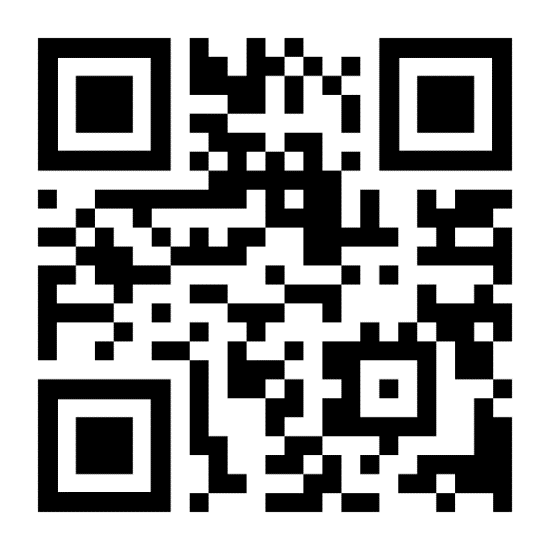 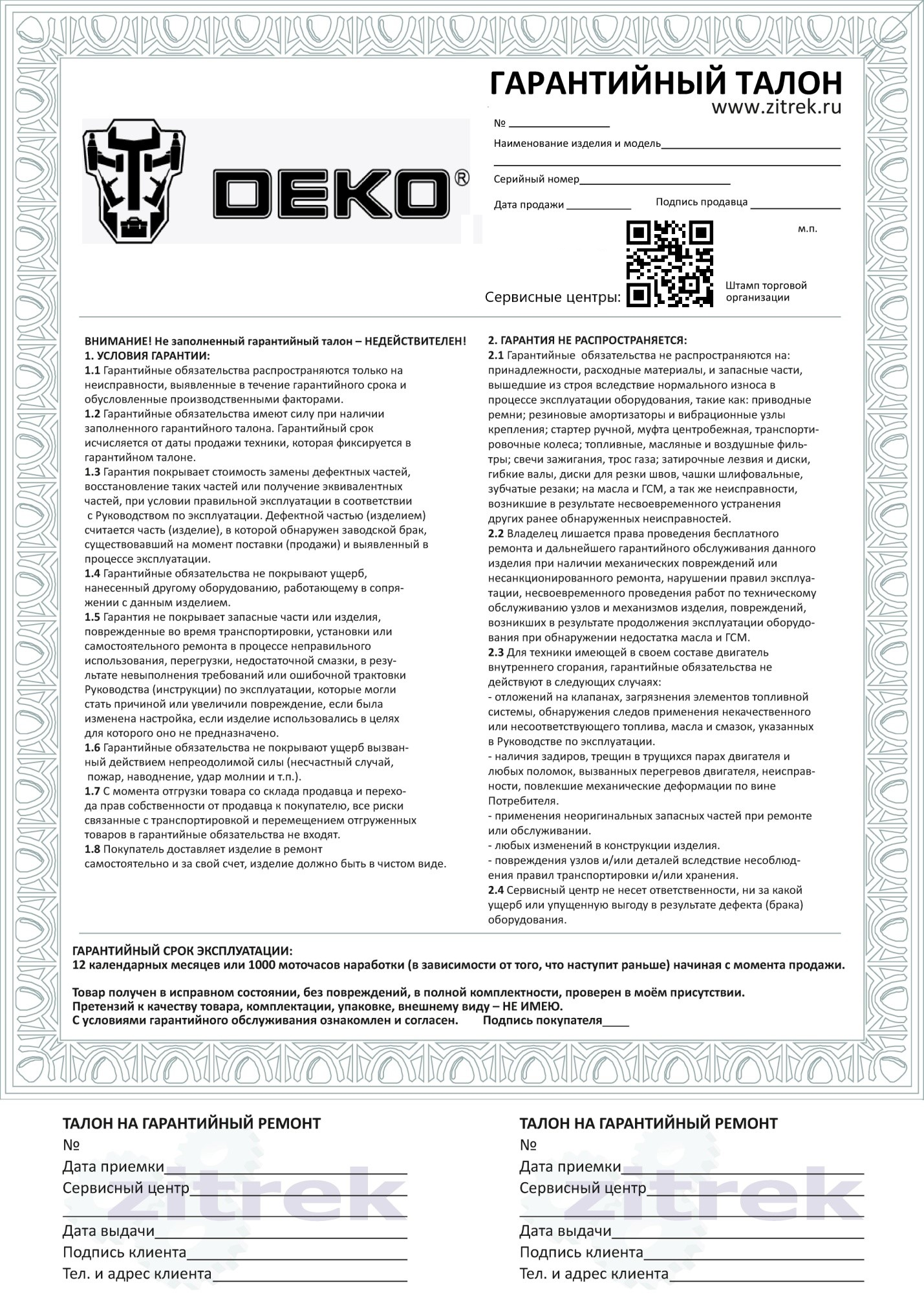 Мойки высокого давления DEKO DKCW125, DKCW140DKCW150 PRO, DKCW170 PRO, DKCW195 PROМодель DKCW125DKCW140DKCW150 PRODKCW170 PRODKCW195 PROНапряжение220 - 240 В220 - 240 В220 - 240 В220 - 240 В220 - 240 ВЧастота50 - 60 Гц50 - 60 Гц50 - 60 Гц50 - 60 Гц50 - 60 ГцМощность1800 Вт2000 Вт2000 Вт2200 Вт2400 ВтМаксимальное давление 125 бар140 бар150 бар170 бар195 барПроизводительность 5.5 л/мин6 л/мин6 л/мин6.5 л/мин7 л/ минДлина шланга 5 метров 5 метров 8 метров 8 метров 8 метров